Принято на сессииСовета депутатов 29.04.2022г.                                                             Р Е Ш Е Н И Е от 29 апреля 2022г.                       село  Усть-Бюр                                 №  34Об итогах исполненияПрограммы комплексного развития транспортной инфраструктуры Усть-Бюрского сельсовета  за 2021г.             Заслушав и обсудив Отчет об итогах исполнения Программы комплексного развития транспортной инфраструктуры Усть-Бюрского сельсовета за 2021г., представленный администрацией Усть-Бюрского сельсовета, в соответствии с Уставом МО Усть-Бюрский сельсовет, Совет депутатов Усть-Бюрского сельсоветаРЕШИЛ: Отчет об итогах исполнения Программы комплексного развития транспортной инфраструктуры Усть-Бюрского сельсовета за 2021г. утвердить.  Отчет об итогах исполнения Программы комплексного развития транспортной инфраструктуры Усть-Бюрского сельсовета в 2021 году разместить на сайте администрации Усть-Бюрского сельсовета.           3.  Контроль за исполнением данного решения возложить на комиссию по бюджету, финансам и налогам (председатель Голубничая Н.Б.).       Решение вступает в силу со дня его принятия.ГлаваУсть-Бюрского сельсовета:                                             /Е.А.Харитонова/Годовой отчето ходе реализации и оценке эффективности муниципальной программы «Программа комплексного развития транспортной инфраструктуры Усть-Бюрского сельсовета»ИНФОРМАЦИЯ о реализации муниципальной программы «Программа комплексного развития транспортной инфраструктуры Усть-Бюрского сельсовета» за 2021 год Ответственный исполнитель: Администрация Усть-Бюрского сельсовета 	(тыс. рублей)Пояснительная  записка  к годовому отчету о реализации муниципальной программы «Программа комплексного развития транспортной инфраструктуры Усть-Бюрского сельсовета» за 2021 год 1. Описание ситуации в сфере реализации муниципальной программы на начало отчетного финансового года  «Программа комплексного развития транспортной инфраструктуры Усть-Бюрского сельсовета» утверждена постановлением главы Усть-Бюрского сельсовета от 08.02.2018г. № 6-п. Программа была разработана администрацией Усть-Бюрского сельсовета.Основными целями данной программы являются:- обеспечение дорожной деятельности, включающей расходы на строительство, реконструкцию, ремонт и содержание действующей сети автомобильных дорог общего пользования местного значения в границах населенного пункта Усть-Бюрского сельсовета - приведение состояния дорог в соответствие с нормативными требованиями, для создания жителям комфортных условий для проживанияЗадачи программы:- содержание, сохранность и развитие сети автомобильных дорог общего пользования Усть-Бюрского сельсовета;- ремонт автомобильных дорог общего пользования местного значения в границах населенного пункта Усть-Бюрского сельсовета;- улучшение транспортного обслуживания населения. Дорожная инфраструктура администрации Усть-Бюрского сельсовета представлена дорогами общего пользования местного значения. Общая протяженность дорог на 01.01.2021г.- 81,69 км., в том числе асфальт 5,31 км., грунт 76,38 км.В 2020 году Решением № 59 от 19.09.2019г. «О передачи осуществления части полномочий органу местного самоуправления Усть-Абаканский район» полномочия по содержанию автомобильных дорог местного значения за счет средств дорожного фонда администрации Усть-Бюрского сельсовета переданы администрации Усть-Абаканского района. По плану мероприятий муниципальной программы «Развитие транспортной системы Усть-Абаканского района» подпрограммы «Дорожное хозяйство» дорожный фонд составляет 2 692 000,00 рублей. Фактически исполнено 2 423 377,54 рублей.2. Перечень мероприятий, реализуемых в рамках муниципальной программы (причины частичного или полного невыполнения) с указанием объемов бюджетных ассигнований, направленных на их реализацию  На реализацию муниципальной программы «Развитие транспортной системы Усть-Абаканского района» подпрограммы «Дорожное хозяйство» в 2021 году за счет средств дорожного фонда предусмотрено 2 692,0 тыс. рублей, исполнение составило 2 423,4 тыс. рублей или 90,0%.Объем финансирования, предусмотренный на реализацию мероприятий подпрограммы «Дорожное хозяйство»:- содержание автомобильных дорог (зимнее содержание) предусмотрено 250,0 тыс. руб., исполнено 220,0 тыс. руб.- ямочный ремонт асфальтобетонного покрытия проезжей части автомобильных дорог местного значения предусмотрено 200,0 тыс. руб., исполнено 308,1 тыс. руб.- ремонт автомобильной дороги местного значения ул. Кирпичная (780м), проезд Кирпиченский (820м) предусмотрено 1 842,0 тыс. руб., исполнено 1 710,7 тыс. руб.- ремонт тротуара с. Усть-Бюр выполнен не по плану 2021 года, в связи с тем, что в 2020 году некачественно выполнены работы по ремонту тротуара. Затраты составили 184,6 тыс. руб.В план 2021 года были включены такие мероприятия, как- установка дорожных знаков - 150,0 тыс. руб.;- содержание дорожных знаков	- 50,0 тыс. руб.;	- нанесение вновь и восстановление изношенной горизонтальной дорожной разметки - 200,0 тыс. руб. Работы не выполнены.В рамках реализации муниципальной программы «Программа комплексного развития транспортной инфраструктуры Усть-Бюрского сельсовета» в 2021 году было запланировано 100,0 тыс. рублей, фактически израсходовано – 91,4 тыс. рублей. Были проведены следующие мероприятия:3. Результаты оценки эффективности муниципальной программы Оценка эффективности муниципальной программы получена в соответствии с Порядком разработки, утверждения, реализации и оценки эффективности муниципальных программ Усть-Бюрского сельсовета, утвержденным постановлением администрации Усть-Бюрского сельсовета от 25.12.2013 № 67-п и представлена в таблице 1. Таблица 1. ОТЧЕТ об оценке эффективности реализации муниципальной программы «Программа комплексного развития транспортной инфраструктуры Усть-Бюрского сельсовета» за 2021 год.  Исполнитель: заместитель главного бухгалтера по экономическим вопросам – Рассказова Т.А. 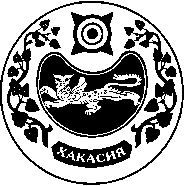 СОВЕТ ДЕПУТАТОВ  УСТЬ-БЮРСКОГО  СЕЛЬСОВЕТАОтветственный исполнитель муниципальной программы  Администрация Усть-Бюрского сельсовета Усть-Абаканского района Республики Хакасия Отчетный период 2021 год Дата составления отчета 01.04.2022 Непосредственный исполнитель (должность, ФИО, номер телефона) Заместитель главного бухгалтера по экономическим вопросам Рассказова Т.А.тел. 8 (39032) 2-20-63 № п/п Наименование     программы (подпрограммы) План на 2021 год План на 2021 год План на 2021 год План на 2021 год Кассовые расходы с начала 2021 года Кассовые расходы с начала 2021 года Кассовые расходы с начала 2021 года Кассовые расходы с начала 2021 года Выполнено с начала года %     (гр. 10*100/гр.6)  Информация о выполненных мероприятиях Примечания  (причины частичного или полного неисполнения каких-либо мероприятий Программы) № п/п Наименование     программы (подпрограммы) МБ РХ РФ Всего МБ РХ РФ Всего Выполнено с начала года %     (гр. 10*100/гр.6)  Информация о выполненных мероприятиях Примечания  (причины частичного или полного неисполнения каких-либо мероприятий Программы) 1 2 3 4 5 6 7 8 9 10 11 12 13 1 Программа комплексного развития транспортной инфраструктуры Усть-Бюрского сельсовета 100,0 100,0 91,4 91,4 91,4 14,6-частичная подсыпка автомобильных дорог,7,3-ликвидация гололеда,43,9-ремонт дороги и моста через реку Бюря,14,6-выравнивание ям вдоль дороги по улице Ленина,5,0-аренда транспортного средства,6,0-приобретение песка из отсевов дробления.№ п/пНаименование мероприятийПлан, тыс.руб.Исполнено, тыс.руб.1Частичная подсыпка автомобильных дорог8,014,62Ликвидация гололеда28,07,33Ремонт дороги и моста через реку Бюря44,043,94Выравнивание ям вдоль дороги по улице Ленина15,014,65Аренда транспортного средства2,05,06Приобретение песка из отсевов дробления3,06,0ИтогоИтого100,091,4      Наименование       
       показателя         Единица 
измеренияЗначение целевого показателяЗначение целевого показателяЗначение целевого показателя      Наименование       
       показателя         Единица 
измеренияутверждено в    
муниципальной     программе     достигнутооценка в   
баллахПротяженность автомобильных дорог общего пользования с твердым покрытием местного значениям53105310+1Протяженность автомобильных дорог общего пользования местного значения, работы которых выполнены в соответствии с нормативными требованиями м16001600+1Количество детских учреждений (школ, детских садов), вблизи которых участки автомобильных дорог местного значения оборудованы дорожными знаками (1.23 «Дети»)шт22+1Итоговая сводная оценка      Х             Х             Х     3/+3Оценка эффективности     
муниципальной программы
по итоговой сводной      
оценке, процентов        Оценка эффективности 100%. Программа эффективнаяОценка эффективности 100%. Программа эффективнаяОценка эффективности 100%. Программа эффективнаяОценка эффективности 100%. Программа эффективная